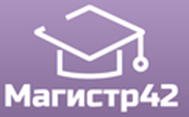 Всероссийский проект конкурсовметодических разработок  уроков и внеклассных мероприятийдля педагогов и обучающихся.«Лучшая программа работы педагога»Публикуются списки победителей и призеров конкурса.Остальные участники получат дипломы лауреатов / сертификаты за участие.Рассылка наградных документов (до 30 апреля 2018 года).Приказ № 37 от 09.04.2018г.№ п/пФИОРЕГИОН1Алешина Лилия НиколаевнаКалужская область2Левченко Виктория ВикторовнаМурманская область3Савенко Наталья ВикторовнаПриморский край4Вдовенко Елена СергеевнаСамарская область5Мажеева Аймагуль НарабаевнаСамарская область6Агафонова Ирина Валентиновна,Ганина Людмила ФеогентовнаСвердловская область7Баженова Светлана АлександровнаСвердловская область8Яковлева Анна СергеевнаУльяновская область9Трофимова Вера ВладимировнаРС (Якутия)